　　　　　　　　　　　　　　　　　　　　　　　1　10月号　　　　　　　　　　　　　　　　　　　　　　　　　　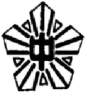 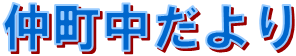 　　『笑顔と規律と彩りのある学校』～地域に愛される学校～ホームページ「仲町中」で検索をhttp://www.nakatyou.edumap.jp　みんなで心ひとつに                                                    校　長　　藤田　由美恵　「光る汗」「豊かな心」「拓く夢」。９月９日(土)に行われた第６６回運動会は、全校生徒とともに、教職員一同、また保護者や地域の皆様の力をお借りして、みんなで心ひとつに全力で取り組みました。一人一人の充実した輝く笑顔に、本校の学校教育目標が体現されていることをうれしく思いました。運動会はシンプルな行事です。「クラス全員が力を合わせ、勝利を目指して一所懸命頑張る」のです。運動が得意な子も、苦手な子も、中にはいます。一本の大繩、１つのバトン、学年種目。実行委員を中心にみんなで声を掛け合い、気持ちを繋ぎ頑張る姿。負けても、クラス全員が力を尽くしたことに、みんなで惜しみなく拍手をする姿。特に６６期３年生がリーダーシップを発揮した全校演技のロックソーランは見事でした。主役である子供たちの努力はもちろんですが、前日は台風の影響で大雨。当日は気温の上昇による熱中症が心配されました。まだ暗いうちから何人もの先生方がグランドで水とりをし、実行委員や係の子供たちと一から準備をして、なんとか時間通り開催することができました。「子供たちのために力を合わせて頑張ろう！！」と、教職員全員の円陣。競技中、安全のため道路に立ち、生徒誘導や会場巡回、救護対応、競技後多くのテントを片付けてくださったのはPTA執行部をはじめ、保護者の皆様でした。ロックソーランで使用した太鼓は、地域の町会長久米本様がわざわざ本校に届けてくださいました。すべては本校の子供たちのために、みんなで心ひとつに常日頃からお力添えをいただいていること、最後まで温かい声援と大きな拍手を送ってくださったこと、運動会を通して、地域の皆様に愛され、地域に根ざした伝統と誇りある仲町中学校であると実感しました。心より厚く感謝申し上げます。さて、９月後半には市民体育祭が開催され、３年生よりバトンを引き継いだ１・２年生にとって初めての公式戦が始まりました。来月には音楽祭が開催されます。仲町中学校はみんなで心ひとつに頑張る学校です。実りの秋です。これからも子供たち一人一人の成長を、みんなで応援していきます。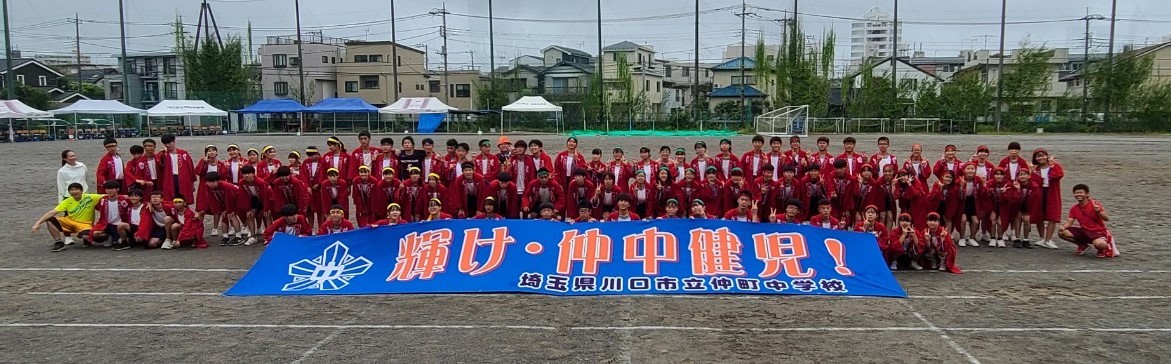 